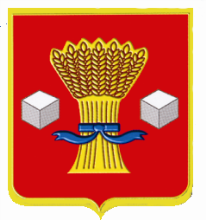 АдминистрацияСветлоярского муниципального района Волгоградской областиПОСТАНОВЛЕНИЕот 27.03.2021                        № 1503Руководствуясь Федеральным законом от 31.07.2020 N 248-ФЗ «О государственном контроле (надзоре) и муниципальном контроле в Российской Федерации», Уставом Светлоярского муниципального района Волгоградской области, п о с т а н о в л я ю:Утвердить форму проверочного листа (список контрольных вопросов), применяемого при проведении контрольных (надзорных) мероприятий в рамках осуществления муниципального контроля (надзора) на автомобильном транспорте, городском наземном электрическом транспорте и в дорожном хозяйстве  вне границ населенных пунктов в границах  Светлоярского муниципального района Волгоградской области, согласно приложению. Отделу по муниципальной службе, общим и кадровым вопросам (Иванова Н.В.) направить настоящее постановление для опубликования в районной газете «Восход» и разместить данное постановление в сети «Интернет» на официальном сайте Светлоярского   муниципального  района Волгоградской области.Настоящее постановление вступает в силу с момента подписания. Контроль над исполнением настоящего постановления возложить на заместителя главы Светлоярского муниципального района Волгоградской области Гладкова А.В.Глава  муниципального района                                                          Т.В. РаспутинаКолесникова Т.Н. Об утверждении формы проверочного листа (список контрольных вопросов), применяемого при проведении контрольных (надзорных) мероприятий в рамках осуществления муниципального контроля (надзора) на автомобильном транспорте, городском наземном электрическом транспорте и в дорожном хозяйстве вне границ населенных пунктов в границах  Светлоярского муниципального района Волгоградской области